                                                  РИТМ – ЗОЛОТОЙ КЛЮЧИК МУЗЫКИЦель урока: сформировать целостное представление о ритме.Задачи урока:1) актуализация представлений о пульсации, сильной и слабой доли;2) введение понятий ритм, ритмический рисунок;3) обучение моделированию ритмического рисунка в процессе ритмодекламаций; 4) развитие чувства ритма.Оборудование:  баян, синтезатор, ноутбук, мультимедийная установка.Музыкальный материал:«Музыка, здравствуй  - музыкальное приветствие    Звуковой эффект: тиканье часов – слушание «Разные ребята» Д. Кабалевский – попевка   «Марш цветных солдатиков», Л. Мурашко – слушание «Улетает скворушка», И. Смирнова – работа над песней                                                    Ход урокаВход в класс. Организация класса.Музыкальное приветствие:Музыка, здравствуй!Музыка, здравствуй!Музыка, музыка!Праздник прекрасный, Праздник прекрасный!Нам дарит музыка.Здравствуйте, девочки!Здравствуйте!Здравствуйте, мальчики!Здравствуйте!Здравствуйте, здравствуйте,Здравствуйте!Здравствуйте, здравствуйте, все! - Ребята, скажите, как называется тема первой четверти? - Средства музыкальной выразительности (музыкальные краски). - А что мы называем королевой музыки? - Мелодию. - Какая бывает мелодия? - Плавная, скачкообразная, поступенная, восходящая, низходящая. - Из чего состоит мелодия? - Из звуков. - Какие бывают звуки?   Высокие                                                                                                          низкиеДолгие                                            Музыкальные звуки                                      короткие         Громкие                                                                                                                 тихие          - Одним из важных средств музыкальной выразительности является ритм. Он встречается не только в музыке. Им наполнена вся природа. В природе и в жизни есть свой ритм – чередование разных явлений  (утро – вечер, день – ночь, зима – лето, туча – солнце, радость – грусть и др.); движений человека, качелей (вверх – вниз), колоколов (динь – бом), маятника (тик – так) и др.     Все вокруг для нас привычно,     Каждый звук для нас не нов.     Но послушай, как ритмично     Ходит маятник часов:     Тик – так! Тик – так!     Тик – так! Тик – так!(звук часов  – слушание)- В музыке ритм – это также чередование, только разных по длительности звуков – долгих и коротких. Например: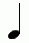 Такая запись называется ритмическим рисунком.     Слушай, слушай, различай     Звук короткий и протяжный,     Чувство ритма развивай,     Это очень, очень важно!Далее тренируемся в чтении и отхлопывании ритмослогов. Игра «Эхо» (учитель задает ритмический рисунок, ученики повторяют).- Ритм в музыке – это «золотой ключик». С его помощью можно войти в разные музыкальные жанры («киты»). Он способен передать характеры людей, животных. - Попевка «Разные ребята» (музыка Д. Кабалевского) дает возможность почувствовать и передать характеры детей.  Послушайте две мелодии. Чем они отличаются? Какой характер человека способна передать первая мелодия? Какой – другая? Какую мелодию можно сравнить с шагами, какую с бегом? Сравните нотную графику (пульс-шаги) двух мелодий (разных ребят):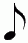 - А теперь споем и покажем пульс-шаги по таблице и исполним их хлопками. (Важно, чтобы дети почуствовали, что разные характеры детей передаются разным характером исполнения). Исполнение попевки по рядам (один ряд поет про спокойных детей, другой – про непоседов) и вместе, в двухголосии.    Физкультминутка Физкультминутка «Осень»Березы косы расплели,Руками клены хлопали, Ветра холодные пришли,И тополи затопали.Поникли ивы у пруда, Осины задрожали,Дубы, огромные всегда,Как будто меньше стали.Все присмирело.Съежилось,Поникло, пожелтело.Лишь елочка пригожаяК зиме похорошела. - А теперь мы будем ритмодекламировать стихотворение. Читаем и отхлопываем ритм:                                           Стаи птиц улетают                                           Прочь за синее море.                                           Все деревья блистают                                           В разноцветном уборе. Записываем его нотами в своих тетрадях:   Ста -   и   птиц   у -     ле -    та -      ют   Прочь за       си  -  не  -    е       мо-    ре.   Все   де-   ре -   вья    бли - ста -   ютВ раз-  но- цвет- ном   у -     бо -    ре.Читаем по ритмослогам: ти-ти та, ти-ти, ти-ти. Далее играем короткие длительности на треугольнике, а долгие – выделяем маракасом.    “Ритмический диктант”Кто хочет побывать в роли учителя музыки и прохлопать свій музыкальный ритм, чтобы весь класс его повторил?(Ребята поочередно выступают в роли учителя музыки, демонстрируя свои ритмические рисунки). Ребята, какие марши вы знаете, для кого они написаны. А кто мог бы шагать под этот марш?“Марш цветных солдатиков” – слушание. В ходе слушания ученики должны почувствовать мелкий, легкий шаг, услышать небольшие изменения в темпе (замедление, возвращение к первоначальному темпу), смену шага, как-будто кто-то мешает солдатикам шагать ровно, а также на смену характера звучания, это значит на смену музыкальных частей.Продолжение работы над песней “Улетает скворушка”, слова Т. Прописновой, музыка И. Смирновой.Прохлопываем ритм второй части куплета: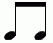 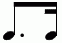 Даль про-зрач-на-     я      вид-   на,  и       се-  год-    ня    у        ок-   на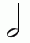 Пе-    сен-ка   про-щаль-на-   я      нам с ут-ра  слыш-наИсполнение песни требует выразительной артикуляции, чистой интонации.Рефлексия:Что было самым интересным?А что было для вас самым трудным?Какие сделаны тобой открытия в знании музыки?Список используемой литературыН.И. Бракадо, А.Б. Коженевская, В.А. Мистюк .Музыка во 2 классе. Минск «Беларусь»       2010 год.М.А. Давыдова. Уроки музыки. Москва. «ВАКО» 2008 годН.Н. Гришанович. Музыка в школе. Минск. ЧУП «Издательство Юнипресс»2006 год.